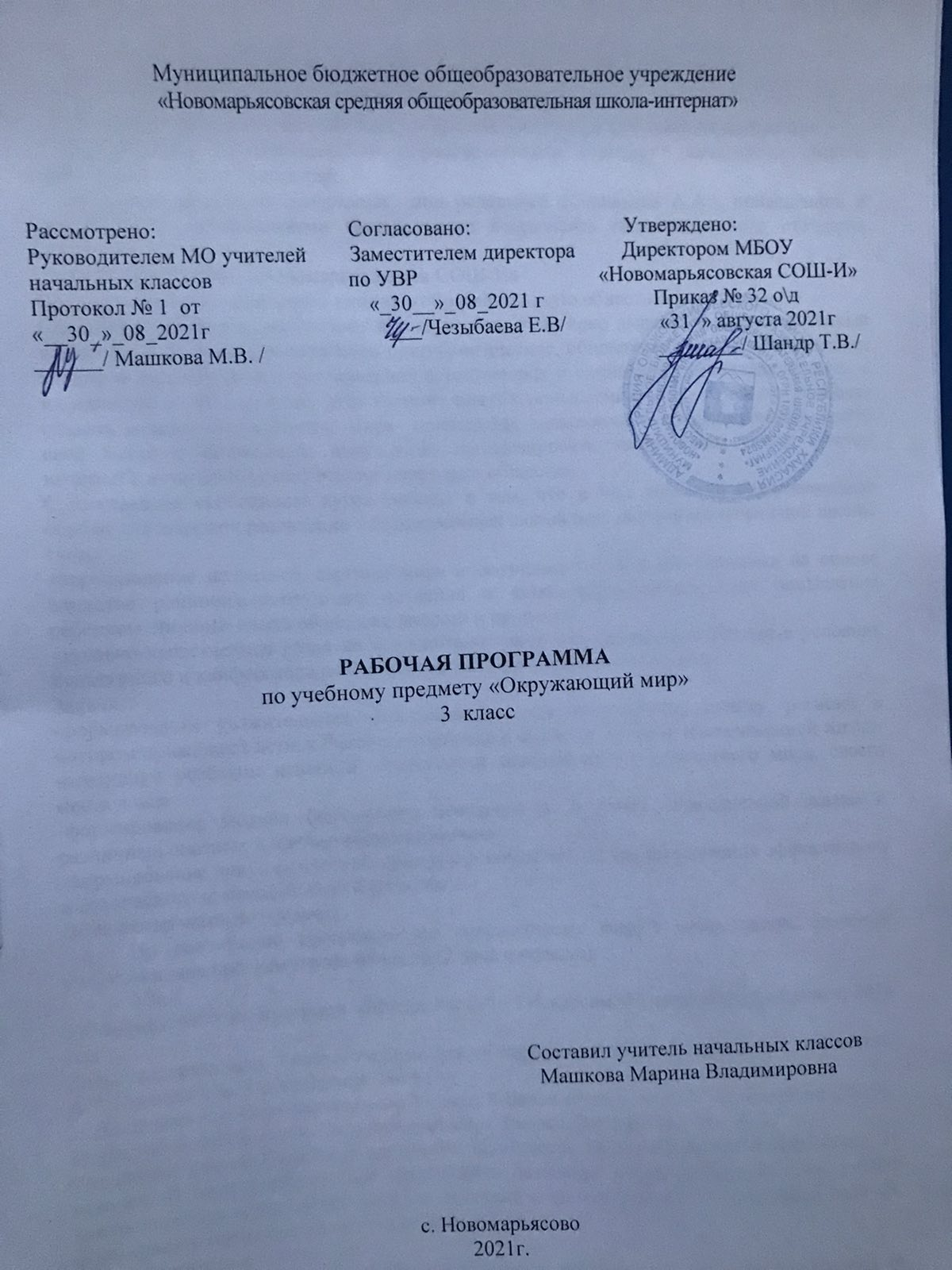 1.Пояснительная запискаРабочая программа по окружающему миру для 3 класса разработана на основании:-федерального государственного образовательного стандарта начального общего образования второго поколения;-на основе авторской программы  под редакцией Плешакова А.А , приведённой в соответствие с требованиями Федерального компонента государственного стандарта начального образования; -ООП НОО МБОУ «Новомарьясовская СОШ-И»Предмет «Окружающий мир»» входит в образовательную область «Естествознание »Специфика данного курса состоит в том, что он, имея ярко выраженный интегративный  характер , соединяет в равной мере природоведческие, обществоведческие, исторические знания и даёт обучающемуся материал естественных и социально-гуманитарных наук, в их единстве и  взаимосвязях даёт ученику ключ к осмыслению личного опыта, позволяя сделать явления окружающего мира  понятными, знакомыми и предсказуемыми, найти своё место в ближайшем окружении, прогнозировать направление своих личных интересов в гармонии с интересами природы и общества.Существенная особенность курса состоит в том, что в нём заложена содержательная основа для широкой реализации межпредметных связей всех дисциплин начальной школыЦель:-формирование целостной картины мира и осознание места в нём человека на основе единства рационально-научного познания и эмоционально-ценностного осмысления ребёнком  личного опыта общения с людьми и природой-духовно-нравственное развитие и воспитание личности гражданина России в условиях культурного и конфессионального многообразия российского обществаЗадачи:-формирование уважительного отношения к семье, населённому пункту, региону, в котором проживают дети, к России, её природе и культуре, истории и современной жизни-осознание ребёнком ценности, целостности многообразия окружающего мира, своего места в нём-формирование модели безопасного поведения в условиях повседневной жизни и различных опасных и чрезвычайных ситуациях-формирование психологической культуры и компетенции для обеспечения эффективного и безопасного взаимодействия в социумеКоличество часов по предметуНа реализацию программы по окружающему миру в федеральном базисном учебном плане предусмотрено 68 часов (2 часа в неделю).УМК1)Сборник рабочих программ «Школа России» 1-4 классы, Москва »Просвещение», 2018 год2)Окружающий мир, 3 класс: учебник для общеобразовательных учреждений, в 2 частях/ А.А.Плешаков М: Просвещение, 2019 год 3) Плешаков А.А.Окружающий мир.3 класс. Рабочая тетрадь: в 2ч. М:Просвещение,2019), 4) .Диски: А.А.Плешаков .Окружающий мир.. 3 класс. Электронное пособие.Специфика класса: По данной программе занимаются 16 обучающихся: 5 мальчиков,  11 девочек. В этом учебном году продолжить развивать навык сотрудничества, умение контролировать и оценивать учебные действия в соответствии с поставленной задачей, формировать мотивацию к творческому труду.Возможные риски: Темы, попадающие на актированные дни и праздничные, планируется изучать за счёт объединения более лёгких тем или за счёт резервных уроков. В случае болезни учителя, курсовой переподготовки, поездках на семинары, больничного листа, уроки согласно программы, будет проводить другой учитель соответствующего профиля. .В случае карантина, актированных дней возможно внесение изменений в график годового календарного учебного года по продлению учебного года, либо перенос каникулярных периодов в другое время.                                             2.Планируемые результатыПри изучении курса «Окружающий мир» достигаются следующие предметные результаты: 1) понимание особой роли России в мировой истории, воспитание чувства гордости за национальные свершения, открытия, победы;2) сформированность уважительного отношения к России, родному краю, своей семье, истории, культуре, природе нашей страны, её современной жизни;3) осознание целостности окружающего мира, освоение основ экологической грамотности, элементарных правил нравственного поведения в мире природы и людей, норм здоровьесберегающего поведения в природной и социальной среде;4) освоение доступных способов изучения природы и общества (наблюдение, запись, измерение, опыт, сравнение, классификация и др. с получением информации из семейных архивов, от окружающих людей, в открытом информационном пространстве);5) развитие навыков устанавливать и выявлять причинно-следственные связи в окружающем мире.Изучение курса «Окружающий мир» играет значительную роль в достижении метапредметных результатов начального образования, таких как: 1) овладение способностью принимать и сохранять цели и задачи учебной деятельности, поиска средств её осуществления;2) освоение способов решения проблем творческого и поискового характера;3) формирование умения планировать, контролировать и оценивать учебные действия в соответствии с поставленной задачей и условиями её реализации; определять наиболее эффективные способы достижения результата;4) формирование умения понимать причины успеха/неуспеха учебной деятельности и способности конструктивно действовать даже в ситуациях неуспеха;5) освоение начальных форм познавательной и личностной рефлексии; 6) использование знаково-символических средств представления информации для создания моделей изучаемых объектов и процессов, схем решения учебных и практических задач;7) активное использование речевых средств и средств информационных и коммуникационных технологий (ИКТ) для решения коммуникативных и познавательных задач;8) использование различных способов поиска (в справочных источниках и открытом учебном информационном пространстве сети Интернет), сбора, обработки, анализа, организации, передачи и интерпретации информации в соответствии с коммуникативными и познавательными задачами и технологиями учебного предмета «Окружающий мир»;9) овладение логическими действиями сравнения, анализа, синтеза, обобщения, классификации по родовидовым признакам, установления аналогий и причинно-следственных связей, построения рассуждений, отнесения к известным понятиям;10) готовность слушать собеседника и вести диалог; готовность признавать возможность существования различных точек зрения и права каждого иметь свою; излагать своё мнение и аргументировать свою точку зрения и оценку событий;11) определение общей цели и путей её достижения; умение договариваться о распределении функций и ролей в совместной деятельности; осуществлять взаимный контроль в совместной деятельности, адекватно оценивать собственное поведение и поведение окружающих;12) овладение начальными сведениями о сущности и особенностях объектов, процессов и явлений действительности (природных, социальных, культурных, технических и др.) в соответствии с содержанием учебного предмета «Окружающий мир»; 13) овладение базовыми предметными и межпредметными понятиями, отражающими существенные связи и отношения между объектами и процессами;14) умение работать в материальной и информационной среде начального общего образования (в том числе с учебными моделями) в соответствии с содержанием учебного предмета «Окружающий мир».	Изучение курса «Окружающий мир» играет значительную роль в достижении  личностных результатов начального образования, таких как: 1) формирование основ российской гражданской идентичности, чувства гордости за свою Родину, российский народ и историю России, осознание своей этнической и национальной принадлежности; формирование ценностей многонационального российского общества; становление гуманистических и демократических ценностных ориентации;2) формирование целостного, социально ориентированного взгляда на мир в его органичном единстве и разнообразии природы, народов, культур и религий;3) формирование уважительного отношения к иному мнению, истории и культуре других народов;4) овладение начальными навыками адаптации в динамично изменяющемся и развивающемся мире;5) принятие и освоение социальной роли обучающегося, развитие мотивов учебной деятельности и формирование личностного смысла учения;6) развитие самостоятельности и личной ответственности за свои поступки, в том числе в информационной деятельности, на основе представлений о нравственных нормах, социальной справедливости и свободе;7) формирование эстетических потребностей, ценностей и чувств;8) развитие этических чувств, доброжелательности и эмоционально-нравственной отзывчивости, понимания и сопереживания чувствам других людей;9) развитие навыков сотрудничества со взрослыми и сверстниками в разных социальных ситуациях, умения не создавать конфликтов и находить выходы из спорных ситуаций.                                        3.Содержание учебного материала4.Календарно-тематическое планированиеВходной контрольный срез по окружающему миру 3 класс1.Укажи,что относится к живой природе.А) почва           Б) рыбы         В) человекГ) растения      Д)осадки       Е)воздух2.Укажи транспорт, который не является специальным.1)скорая машина              2) пожарная машина3)трамвай                          4)милицейская машина3.Укажи культурное растение.1)незабудка      2)крыжовник     3)берёза      4)крапива4.Укажи растение,которые относятся к кустарникам.1) Растения,у которых от корня отходит один толстый стебель — ствол.2) Растения, у которых стебли мягкие и сочные.3) Растения, у которых один стебель твёрдый и одревесневший.4) Растения, у которых несколько довольно тонких стеблей-стволиков.5.Укажи место, где река впадает в другой водоём.1)устье 2)приток 3)исток 4) русло6.Укажи внутренний орган,который всё время сжимается и разжимается, при этом непрерывно гонит в сосуды кровь.1)кишечник  2) лёгкие  3)сердце  4)мозг7.Укажи профессию,которая относится к торговле.1)кассир   2) шофёр    3)пчеловод    4)кузнецИТОГОВАЯ РАБОТА ЗА ГОД  ПО ОКРУЖАЮЩЕМУ МИРУК неживой природе относятся:А. Растения, животные, человек, грибы и  микробыБ. Земля, Солнце,  вода, воздух, человек и все, что сделано его рукамиВ. Небо, облака, дождь, снег, вода, камень,  Солнце, Земля.Живые существа отличаются от предметов неживой природы тем, что:А. Они передвигаются, растут, умираютБ. Они говорят, бегают, прыгают, растут, умираютВ. Они дышат, питаются, растутЧто такой экология?А. Наука об окружающей средеБ. Наука, которая изучает неживую природуВ. Наука, которая изучает связи между живыми существами и окружающей средой, о Земле и о законах, по которым мы должны житьЧто такое заповедники?А. Это участки земли, где всякая природа неприкосновеннаБ. Это участки земли, где обитает большое разнообразие зверей, птиц, насекомыхВ. Это участки земли, где выращивают редкие растения всего мираЛед и снег – это вода…А. В жидком состоянииБ. В твёрдом состоянииВ. В газообразном состоянииИз чего состоит почва?А. Воздуха, воды, перегноя, песка, глины, солейБ. Воздуха, воды, перегноя, песка, глины, солей, корней растений, животных, обитающих в почвеВ. Из микробов, корней растений, различных животных, обитающих в почвеЧто растения получают из почвы?А. Перегной, песок, глину	Б. Остатки животных и растенийВ. Воздух, воду, соли8.     Укажи ошибочное высказывание.А. Почва – это питательные вещества, необходимые для  роста и развития растений.Б. Почва – это верхний слой плодородной земли.В. Основное свойство почвы – плодородие.В каком ряду перечислены  хищные животные?А. Лев, волк, рысьБ. Паук, дятел, щукаВ. Рысь, лось, медведьКакая из цепей питания указана правильно?А. Слизни – капуста - жабаБ. Сосна – дятел – жук-короедВ. Рожь – мышь – змея – орелВ какой строчке указаны только органы человека?А. Глаза, легкие, желудок, кожаБ. Сердце, головной мозг, почки, кровьВ. Печень, селезенка, уши, желчьБлагодаря чему питательные вещества разносятся по организму?А. Благодаря мышцамБ. Благодаря кровиВ. Благодаря нервным волокнамВ какой строчке указаны слова, описывающие здорового человека?А. Горбатый, бледный, хилый, низкийБ. Стройный, сильный, ловкий, статныйВ. Сутулый, крепкий, неуклюжий, высокий14.Найди неверное утверждение.А. скелет служит опорой тела.Б. скелет проводит команды мозга к мышцам.В. скелет защищает многие внутренние органы от повреждений.15.Что необходимо делать, если начался пожар, а ты в квартире один?А. УбежатьБ. Закричать, позвать на помощьВ. Вызвать пожарных по телефону – 0116. Пешеход должен:А. ходить по тротуаруБ. переходить улицу там, где удобноВ. переходить улицу на зелёный сигнал светофора.17.С какого возраста разрешено выезжать на велосипеде на дорогу?А. с 12лет            Б. с 14лет           В.с 18лет.18.Как выглядят запрещающие дорожные знаки?А. знак в виде красного треугольника; Б. знак в виде красного круга; В. знак в виде синего круга.19. Где и в каком направлении должны двигаться пешеходы  при отсутствии тротуара или пешеходной дорожки?А. По обочине, в направлении движущегося транспорта.Б. По обочине, навстречу движения движущегося транспорта.В. По любому месту дороги, в любом направлении.Что составляет основу экономики?А. Окружающая нас средаБ. Природное богатство, капитал, трудВ. ТоварыВ какой строчке  сельскохозяйственные профессии?А. Ткач, газосварщик, геологБ. Комбайнер, бахчевод, овощеводВ. Инженер, механик, трактористЧто дает овощеводство людям?А. Мясо, шерсть, пух, кожуБ. Морковь, капусту, свеклуВ. Рис, лён, хлопокКакой бюджет можно считать лучшим?А. В котором доходы больше расходовБ. В котором доходы равны расходамВ.В котором доходы меньше расходов24. Как называются платежи, которые граждане  и организации обязаны вносить государству?А. налоги	 В. стипендияБ. штрафы	 Г. премии25. Из чего складывается бюджет?А. из зарплаты и стипендии; Б. из денег; В. из доходов и расходов. 26. Что такое услуги?А. добыча угля, нефти;Б. лечение больных, обучение детей.27.Экологическая безопасность- это:А. защита от молний, грозы, буриБ. защита от ядовитых растений и опасных животныхВ. защита от вредного воздействия загрязнённой окружающей среды.28. Какими свойствами обладает воздух? А. прозрачен, бесцветен, без запаха; при нагревании расширяется, а при охлаждении сжимается, плохо проводит  тепло; Б. голубой цвет, как небо; проводит звуки, не имеет запаха;  пропускает солнечные лучи; В. воздух зависит от окружающих предметов; хорошо проводит тепло; образует ветер. 29. Какое полезное ископаемое имеет следующие свойства:   тяжелее воды, пластичное, плохо пропускает воду, коричневого или белого цвета?А. нефть                               В. глина Б. песок                                Г. каменный уголь30.    Напиши названия 3 города Золотого кольца России.   ____________________________________________________________________________31. На каком материке находится территория России?А. АвстралияБ. Южная АмерикаВ. ЕвразияГ. АфрикаРаздел программыСодержание ФГОС НООКак  устроен мирЗнакомство с учебником, понимать учебную задачу и стремиться её выполнять, формулировать выводы из изученного материала, отвечать на вопросыЭта удивительная природаФормулировать выводы из изученного материала, отвечать на вопросы, доказывать на основе опытаМы и наше здоровьеПонимать учебную задачу и стремиться её выполнять, формулировать выводы из изученного материала, отвечать на вопросы, характеризовать системы органов человекаНаша безопасностьПонимать учебную задачу раздела и стремиться её выполнять, выполнять тесты, работать в группах, парахЧему учит экономикаПонимать учебную задачу раздела и стремиться её выполнять, выполнять тесты, работать в группах, парах, отвечать на итоговые вопросы и оценивать достижения на урокеПутешествие по городам и странамПонимать учебную задачу раздела и стремиться её выполнять, выполнять тесты, отвечать на итоговые вопросы и оценивать достижения на уроке№ п/пТема урокаДата планДата факт1Природа. Ценность природы для людей3.092Человек7.093Наши проекты:»Богатства, отданные людям»10.094Входной контрольный срез.Общество14.095Что такое экология17.096Природа в опасности!Охрана природы24.097Обобщение знаний по теме «Как устроен мир» Проверочная работа28.098Тела, вещества, частицы01.109Разнообразие веществ5.1010Воздух и его охрана8.1011Вода12.1012Превращение и круговорот воды15.1013Берегите воду!19.1014Что такое почва22.1015Разнообразие растений2.1116Солнце, растения и мы с вами5.1117Размножение и развитие растений9.1118Охрана растений12.1119Разнообразие животных16.1120Кто что ест19.1121Наши проекты «Разнообразие родного края»23.1122Размножение и развитие животных 26.1123Охрана животных30.1124Царство грибов3.1225Великий круговорот жизни7.1226Обобщение знаний по теме «Эта удивительная природа» Проверочная работа10.1227Организм человека14.1228Органы чувств17.1229Надёжная защита организма21.1230Опора тела и движения24.1231Наше питание11.0132Наши проекты «Школа кулинаров»14.0133Дыхание и кровообращение18.0134Умей предупреждать болезни21.0135Здоровый образ жизни25.0136Обобщение знаний по теме «Мы и наше здоровье» 28.0137Огонь, вода и газ1.0238Чтобы путь был счастливым4.0239Дорожные знаки8.0241Опасные места11.0244Обобщение знаний по теме «Наша безопасность» Проверочная работа15.0245Для чего нужна экономика18.0246Природные богатства и труд людей – основа экономики22.0247Полезные ископаемые25.0248Растениеводство1.0349Животноводство4.0350Какая бывает промышленность11.0351Наши проекты »Экономика родного края»15.0352Что такое деньги18.0353Государственный бюджет29.0354Семейный бюджет1.0455Экономика и экология5.0456Обобщение знаний по теме »Чему учит экономика». Проверочная работа8.0457-59Золотое кольцо России12.0415.0460Наши проекты: »Музей путешествий»12.0461Наши ближайшие соседи26.0462На севере Европы29.0463Что такое Бенилюкс6.0564В центре Европы10.0565По Франции и Великобритании17.0566На юге Европы20.0567По знаменитым местам мира24.0568Обобщение знаний по теме «Путешествие по городам и странам». Проверочная работа27.05